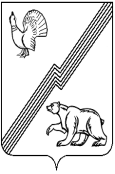 ДЕПАРТАМЕНТ ФИНАНСОВ АДМИНИСТРАЦИИ ГОРОДА ЮГОРСКА  Ханты-Мансийского автономного округа – Югры  ПРИКАЗ  от  29 марта  2012г.                                                                                                                          № 20-п                                                                                                                                                                                                                               О  предоставленииотчетности муниципальнымибюджетными и автономными учреждениями         На основании статьи 264 Бюджетного кодекса Российской Федерации, приказа Минфина Российской Федерации от 25.03.2011г. № 33н в целях своевременной сдачи бухгалтерской отчетности приказываю:предоставлять квартальную отчетность  (по состоянию на 1 апреля, 1 июля, и 1 октября текущего года) в следующем объеме и в установленный срок:      Справка по консолидируемым расчетам учреждения (ф. 0503725) не позднее 15 числа, следующего за отчетным кварталом; Отчет об исполнении учреждением плана его финансово-хозяйственной деятельности (ф. 0503737) в разрезе по видам деятельности не позднее 15 числа, следующего за отчетным кварталом; Отчет о принятых учреждением обязательствах (ф. 0503738) по видам деятельности не позднее 15 числа, следующего за отчетным кварталом; Сведения по дебиторской и кредиторской задолженности (ф. 0503769)   не позднее 8 числа, следующего за отчетным кварталом. Сведения по дебиторской и кредиторской задолженности в разрезе КСГУ не позднее 8 числа, следующего за отчетным кварталом (приложение № 1). Ввести в действие, настоящий приказ, начиная с бухгалтерской отчетности за первый квартал 2012 года.Заместитель главы администрации-директор департамента                                                                         Л.И. Горшкова